        РОСРЕЗИНОТЕХНИКА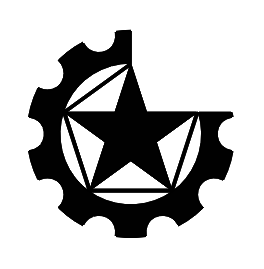                                            АДРЕС: 143983, Московская область, г. Балашиха, микрорайон  Керамик,  ул. Керамическая 2А, офис 403.                                                    ТЕЛЕФОН: 8 (495) 544-85-03 ТЕЛ/ФАК: 8 (495) 664-29-78  МОБ: 8 (925) 544-85-03                                                     E-MAIL: rosrez@mail.ru   HTTP: www.rosrez.ruГОСТ Р 51984-2002ГОСУДАРСТВЕННЫЙ СТАНДАРТ РОССИЙСКОЙ ФЕДЕРАЦИИГОСТ Р 51984-2002КОНВЕЙЕРЫ ШАХТНЫЕ ЛЕНТОЧНЫЕОбщие технические условияГОССТАНДАРТ РОССИИМоскваПредисловие1 РАЗРАБОТАН ФГУП ННЦ ГП - ИГД им. А.А. Скочинского и ООО «НПК ТРАНСБЕЛТ»ВНЕСЕН Управлением научно-технического прогресса Министерства энергетики Российской Федерации2 УТВЕРЖДЕН И ВВЕДЕН В ДЕЙСТВИЕ Постановлением Госстандарта России от 15 декабря . № 476-ст3 ВВЕДЕН ВПЕРВЫЕГОСУДАРСТВЕННЫЙ СТАНДАРТ РОССИЙСКОЙ ФЕДЕРАЦИИКОНВЕЙЕРЫ ШАХТНЫЕ ЛЕНТОЧНЫЕОбщие технические условияMine belt conveyers. General specificationsДата введения 2003-07-011 Область примененияНастоящий стандарт распространяется на шахтные ленточные конвейеры, предназначенные для транспортирования горной массы и перевозки людей по горным выработкам с углами наклона от минус 25° до плюс 25° в следующих условиях:шахты (рудники) всех категорий, включая опасные по газу или пыли;атмосфера типа 1 по ГОСТ 15150 при запыленности воздуха не более 200 мг/м3;относительная влажность при температуре 25 °С не более 98 %;высота над уровнем моря не более ;колебания напряжения питающей сети от минус 15 % до плюс 10 % номинального значения.Климатическое исполнение У для категорий размещения 4 и 5 по ГОСТ 15150; категория размещения 4 для электрооборудования приводов в общепромышленном исполнении.Требования, указанные в таблицах 1, 3, пунктах 5.2.4, 5.2.9, 5.2.10, 5.7, разделе 6 являются обязательными, остальные - рекомендуемыми.2 Нормативные ссылкиВ настоящем стандарте использованы ссылки на следующие стандарты:ГОСТ 2.601-95 Единая система конструкторской документации. Эксплуатационные документы3.16 скорость ленты: Скорость перемещения ленты по ГОСТ Р 51042.В настоящем стандарте применяют следующие обозначения:L - длина обечайки ролика, мм;d - диаметр обечайки ролика, мм;а - зазор между нижней кромкой обечайки ролика и верхней плоскостью кронштейна ролика опоры, мм;е - расстояние между внешними поверхностями стоек, расположенных друг против друга, ширина става по ГОСТ Р ;1 - угол наклона продольной оси бокового ролика трех роликовой опоры к горизонтальной оси °;2 - угол наклона продольной оси ролика двух роликовой опоры к горизонтальной оси, 26 Значения допустимых моментов сопротивления вращению ролика при различной длине его обечайки приведены в таблице 4.Таблица 45.3 Требования надежности5.3.1 90 %-ный ресурс роликов приведен в таблице 5.Таблица 54.2 Для поддержания верхней ветви ленты следует использовать трех роликовые опоры, на нижней ветви ленты в линейной части става - двух- или трех роликовые опоры.4.3 Угол наклона боковых роликов трех роликовой опоры следует выбирать из значений 30°, 35° и 45°; угол наклона роликов двух роликовой опоры - из значений 10°, 15°.4.4 Фактическая приемная способность конвейера при соответствующих значениях скорости ленты, угла наклона боковых роликов и ширины ленты при углах наклона конвейера от минус 6° до плюс 6° должна быть не менее указанной в таблице 2.Таблица 24.5 Основные номинальные размеры ролика опор и роликов следует выбирать из приведенных значений в таблице 3 в соответствии с рисунками 1-5.Таблица 3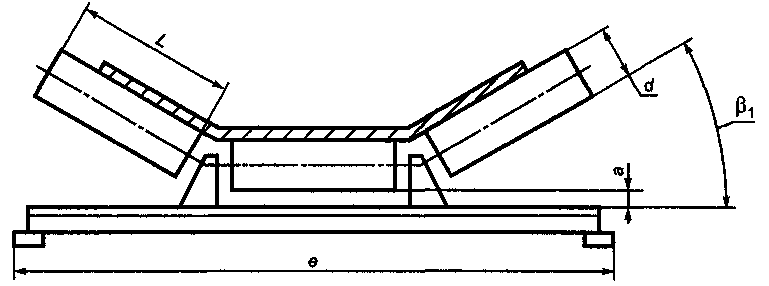 Рисунок 1 - Жесткая трех роликовая опора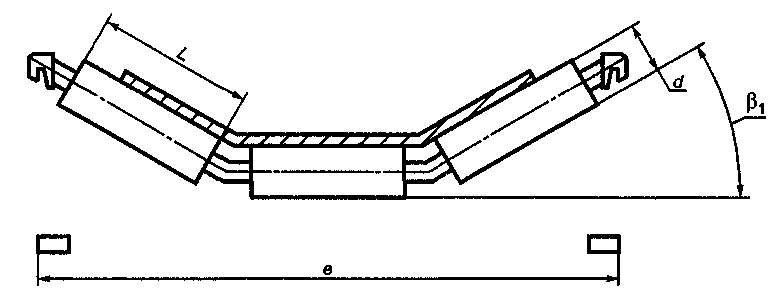 Рисунок 2 – Трех роликовая гирляндная опора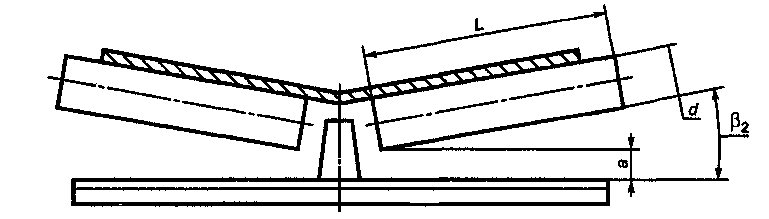 Рисунок 3 - Жесткая двух роликовая опора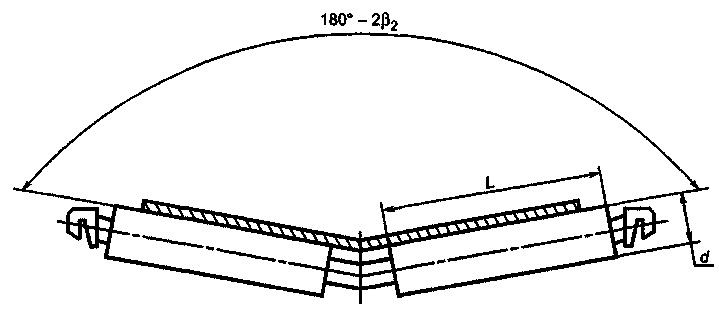 Рисунок 4 – Двух роликовая гирляндная опора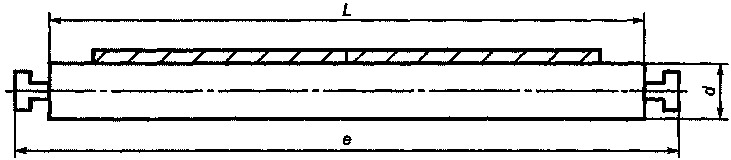 Рисунок 5 – Одно роликовая опораРазмеры в миллиметрахРазмеры в миллиметрахРазмеры в миллиметрахДиаметр ролика dДлина обечайки LДопустимый момент сопротивления вращению, Н  м89250, 280, 315, 350, 3800,25430, 4650,28750, 9500,4360, 3800,2108530, 6000,2311500,35360, 3800,25127, 133425, 4650,28530, 600, 6700,31150, 1350, 14000,5360, 380, 425, 465, 5300,35159600, 6700,4750, 900, 11500,451350, 1400, 1600, 18000,6Диаметр ролика d, мм90 %-ный ресурс роликов, ч, машинного времени, при нормальной скорости ленты, м/с90 %-ный ресурс роликов, ч, машинного времени, при нормальной скорости ленты, м/с90 %-ный ресурс роликов, ч, машинного времени, при нормальной скорости ленты, м/с90 %-ный ресурс роликов, ч, машинного времени, при нормальной скорости ленты, м/с90 %-ный ресурс роликов, ч, машинного времени, при нормальной скорости ленты, м/с90 %-ный ресурс роликов, ч, машинного времени, при нормальной скорости ленты, м/с90 %-ный ресурс роликов, ч, машинного времени, при нормальной скорости ленты, м/сДиаметр ролика d, мм1,622,53,1544,5589; 1081000080006500----127125001000080007000---133125001000080007000---159-11000900080001000010000100001Скорость ленты, м/сРасчетная приемная способность, м3/мин, при ширине ленты, ммРасчетная приемная способность, м3/мин, при ширине ленты, ммРасчетная приемная способность, м3/мин, при ширине ленты, ммРасчетная приемная способность, м3/мин, при ширине ленты, ммРасчетная приемная способность, м3/мин, при ширине ленты, ммРасчетная приемная способность, м3/мин, при ширине ленты, мм1Скорость ленты, м/с650800100012001400160012,54,16,79,813,417,61,646,610,715,821,428,2258,213,419,826,835,230°2,5 3,156,210,216,7 21,124,7 31,233,5 42,244 55,44---39,653,670,44,5---44,560,379,25---49,5678812,74,710,514,218,71,64,36,911,216,822,729,925,48,6142128,437,435°2,5 3,156,710,717,5 2226,2 3335,5 44,746,7 58,94---4256,874,84,5---47,263,984,15---52,57193,512,94,77,611,215,219,91,64,67,612,217,924,331,829,29,415,222,430,439,845°2,57,211,719283849,73,15--23,935,347,962,74---44,860,879,64,5---50,468,489,55---567699,5Примечания1 При углах наклона конвейера от минус 16° до минус 6° и от плюс 6° до плюс 18° приемная способность должна составлять 0,95 указанных в таблице значений.2 При углах наклона конвейера от минус 25° до минус 16° и от плюс 18° до плюс 25° приемная способность должна составлять 0,8 указанных в таблице значений.Примечания1 При углах наклона конвейера от минус 16° до минус 6° и от плюс 6° до плюс 18° приемная способность должна составлять 0,95 указанных в таблице значений.2 При углах наклона конвейера от минус 25° до минус 16° и от плюс 18° до плюс 25° приемная способность должна составлять 0,8 указанных в таблице значений.Примечания1 При углах наклона конвейера от минус 16° до минус 6° и от плюс 6° до плюс 18° приемная способность должна составлять 0,95 указанных в таблице значений.2 При углах наклона конвейера от минус 25° до минус 16° и от плюс 18° до плюс 25° приемная способность должна составлять 0,8 указанных в таблице значений.Примечания1 При углах наклона конвейера от минус 16° до минус 6° и от плюс 6° до плюс 18° приемная способность должна составлять 0,95 указанных в таблице значений.2 При углах наклона конвейера от минус 25° до минус 16° и от плюс 18° до плюс 25° приемная способность должна составлять 0,8 указанных в таблице значений.Примечания1 При углах наклона конвейера от минус 16° до минус 6° и от плюс 6° до плюс 18° приемная способность должна составлять 0,95 указанных в таблице значений.2 При углах наклона конвейера от минус 25° до минус 16° и от плюс 18° до плюс 25° приемная способность должна составлять 0,8 указанных в таблице значений.Примечания1 При углах наклона конвейера от минус 16° до минус 6° и от плюс 6° до плюс 18° приемная способность должна составлять 0,95 указанных в таблице значений.2 При углах наклона конвейера от минус 25° до минус 16° и от плюс 18° до плюс 25° приемная способность должна составлять 0,8 указанных в таблице значений.Примечания1 При углах наклона конвейера от минус 16° до минус 6° и от плюс 6° до плюс 18° приемная способность должна составлять 0,95 указанных в таблице значений.2 При углах наклона конвейера от минус 25° до минус 16° и от плюс 18° до плюс 25° приемная способность должна составлять 0,8 указанных в таблице значений.Примечания1 При углах наклона конвейера от минус 16° до минус 6° и от плюс 6° до плюс 18° приемная способность должна составлять 0,95 указанных в таблице значений.2 При углах наклона конвейера от минус 25° до минус 16° и от плюс 18° до плюс 25° приемная способность должна составлять 0,8 указанных в таблице значений.Размеры в миллиметрахРазмеры в миллиметрахРазмеры в миллиметрахРазмеры в миллиметрахРазмеры в миллиметрахРазмеры в миллиметрахРазмеры в миллиметрахШирина лентыL на рисункахL на рисункахL на рисункахdа* , не менеее, не болееШирина ленты1; 23; 45dа* , не менеее, не более65025035075089301000380800280**430950893012003154651000360**5301150108301400380600127; 13335159501200425**6701400127; 1333516504651350159501400530750 800160015950180016006009001800159502050* Только для ролика опор, ролики которых расположены в одной плоскости, а траверса выполнена плоской или имеет плоские участки, параллельные продольным осям роликов.** Для конвейеров, выпуск которых освоен до введения настоящего стандарта.* Только для ролика опор, ролики которых расположены в одной плоскости, а траверса выполнена плоской или имеет плоские участки, параллельные продольным осям роликов.** Для конвейеров, выпуск которых освоен до введения настоящего стандарта.* Только для ролика опор, ролики которых расположены в одной плоскости, а траверса выполнена плоской или имеет плоские участки, параллельные продольным осям роликов.** Для конвейеров, выпуск которых освоен до введения настоящего стандарта.* Только для ролика опор, ролики которых расположены в одной плоскости, а траверса выполнена плоской или имеет плоские участки, параллельные продольным осям роликов.** Для конвейеров, выпуск которых освоен до введения настоящего стандарта.* Только для ролика опор, ролики которых расположены в одной плоскости, а траверса выполнена плоской или имеет плоские участки, параллельные продольным осям роликов.** Для конвейеров, выпуск которых освоен до введения настоящего стандарта.* Только для ролика опор, ролики которых расположены в одной плоскости, а траверса выполнена плоской или имеет плоские участки, параллельные продольным осям роликов.** Для конвейеров, выпуск которых освоен до введения настоящего стандарта.* Только для ролика опор, ролики которых расположены в одной плоскости, а траверса выполнена плоской или имеет плоские участки, параллельные продольным осям роликов.** Для конвейеров, выпуск которых освоен до введения настоящего стандарта.